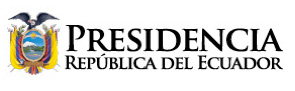 INAUGURACIÓN DE NUEVA ETAPA EN PARQUE SAMANESGuayaquil, agosto 17 / 2018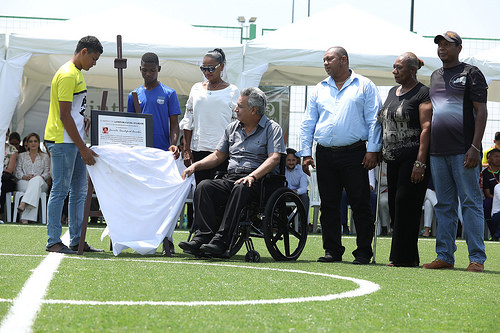 Queridas amigas y amigos todos, buenos días:Qué placer estar acompañado de ustedes y de un grupo de queridos amigos y servidores de la sociedad ecuatoriana.Nicolás (Issa Wagner, director de INMOBILIAR), muchísimas gracias por este aporte a la niñez, a la juventud, a los adultos mayores, porque hay espacio para absolutamente todos.Inclusive para aquellos que amamos estas mascotas maravillosas, que muchas veces se convierten en compañeros inseparables de nuestra vida, porque nos aportan cariño, lealtad, afecto, e inclusive seguridad y cuidado.Las personas con discapacidad visual saben lo importante que es un perrito lazarillo, para que sea su compañero de vida.El deporte y la recreación son fundamentales en la vida de un ser humano. Sin duda alguna, lo son también el estudio, la investigación científica, el trabajo que debe realizar cada uno para cumplir con la calidad de “héroe” que nos corresponde en toda la vida. La heroicidad no es únicamente para aquellos que nos defienden en las fronteras. La heroicidad está en la cotidianidad, el momento en que te da pereza y tu hijo te dice: “¡Papi, llévame al Parque Sandiford!”. Y tú lo haces y te diviertes. Y luego comen alguna cosa o toman un helado. ¡Esa también es una heroicidad!El momento en que vas al trabajo y cumples bien con tu actividad.El momento en que estudias y te interesas por investigar la ciencia profunda, también estás siendo un héroe.Es un héroe el profesor que enseña adecuadamente a sus alumnos.Y el dirigente, el director técnico de un equipo que está obteniendo no resultados extraordinarios, pero sí realiza un esfuerzo.Todos, absolutamente todos son héroes. Los niños, jóvenes y adultos que practican deporte, inclusive aquellos de alto rendimiento.Todos, absolutamente todos son héroes, el momento en que deciden agregar un poquito más a su esfuerzo por tener una vida mejor. Pero, sobre todo, por hacer mejor la vida para los demás, que debe ser el principal objetivo.¡Qué lindo está este Parque Jacinta Sandiford! Cuando escuché el nombre de Jacinta Sandiford en los Estados Unidos, y me dijeron que había ganado una medalla panamericana en salto alto...(Ahora veía un video en el cual saltaba con el estilo “tijera”, un estilo que ya no se acostumbra, bastante dificultoso para lograr alturas. Pero Jacinta lo hizo y ganó la primera medalla panamericana para Ecuador).Y era guayaquileña. Alguien me dijo que era de Durán. Sí, era de Durán, pero cuando ella nació, en 1932, Durán era parroquia rural de Guayaquil, o sea que era guayaquileña.Pero sobre todo era ecuatoriana, pero sobre todo era deportista. Y ganó su medalla.Por eso le pedí a Nicolás que a este parque le ponga su nombre. Sin duda alguna, hay muchas mujeres guayaquileñas que nos han representado con dignidad, pero que no suelen ser reconocidas.Allí tenemos a la chica Matos, María; a Odila y a Olimpia Sosa; a Mariuxi Febres Cordero; a Diana Quintana; a Ana María Icaza...Allí tenemos a más de una, que nos dieron muchas satisfacciones a nivel nacional e internacional.Muchísimas mujeres guayaquileñas nos han representado con dignidad. Y van a seguir haciéndolo si les dotamos de este tipo de instalaciones, para que puedan practicar el deporte de sus sueños.Porque, ¿quién puede decir que no es el sueño de un niño que está en clase de matemáticas, salir a jugar un poquito al fútbol?Acariciar la pelota, como que tuviera alma de mujer (como decía Carlos Efraín Machado); y el momento en que va a la cancha se siente el hombre más feliz del mundo.Por eso hay que incentivar el deporte, que fortalece no solamente la musculatura, sino que permite que coordinemos de mejor manera nuestro sistema nervioso con nuestro sistema motor.Hay que desarrollar todo ello, sin duda alguna. Pero sobre todo, la lealtad con quien se compite, la lealtad con las reglas del deporte, la lealtad con los dirigentes…La lealtad con el sitio en el cual estás practicando deporte, que debes cuidarlo, amarlo, que tienes que conservarlo.Aquí tenemos instalaciones para que ustedes puedan lograr lealtad y perfección del espíritu.El deporte educa la voluntad. Que lo diga aquel que ha hecho diez veces la pista y siente que el corazón le explota. Y sin embargo, hace como hacía el gran Cassius Clay (Mohamed Alí): una vuelta más.Les cuento: cuando Alí se iba a enfrentar con Sonny Liston —allá por los años 60—sabía que Sonny Liston era un hombre muy fuerte, con una pegada extraordinaria. Y Alí decía: entonces debo tener piernas más ágiles que él.Fue a verlo y Sonny Liston daba 10 vueltas a la pista. Y Alí dijo: si quiero ganarle, tengo que hacer 11 vueltas. Y por si acaso, voy a hacer una vuelta más.Ganó el título mundial de los pesos pesados y se convirtió en el gran Cassius Clay, seguramente el boxeador más grande de la historia. Y luego, como Mohamed Alí ante George Foreman, en Kinshasa, ganó nuevamente el campeonato mundial.Así es como hay que hacerlo. Como lo hacía nuestro gran Pepe Pancho Cevallos; como lo hacía Washington Muñoz; como lo hacían Polo Carrera, Tito Larrea, todos esos grandes... Alberto Spencer, por supuesto; Antonio Valencia. Todos han puesto un extraordinario sacrificio para alcanzar las glorias que le dieron a nuestro Ecuador.Me alegro mucho de que este parque sea una feliz realidad. De que puedan disfrutar de la recreación, del deporte y —¿por qué no?— de algún alimento que lo traen de la casa.Continuamos con el Parque Samanes, que construimos en la etapa anterior y lo vamos a seguir agrandando, cada vez más.A pesar de las dificultades económicas, vamos a seguir entregando parques y sitios de recreación para ustedes, queridos ecuatorianos. Jamás nos cansaremos de decir: ustedes son la razón de ser de un gobierno. Ustedes son el principio y el fin de un gobierno. Ustedes son el principio y el fin de nuestra alegría, de nuestra máxima satisfacción, que es la de servirles.¡Vamos a seguir ampliando el parque, más aún, hartas hectáreas!Guayaquil es actualmente la ciudad con más sitios de recreación en Ecuador, cuando antes estaba reducida prácticamente al Guayaquil urbano, con escasez de parques.Gracias al esfuerzo de Pepe Pancho (Cevallos, gobernador de Guayas), y también gracias al esfuerzo del querido, estimado amigo alcalde Jaime Nebot, que también ha ido aumentando los espacios.Porque el trabajo debe ser conjunto: gobierno con alcaldía; gobierno con prefectura. Miren lo que ha hecho (el prefecto) Jimmy Jairala para nuestros niños con discapacidades profundas, esa Escuela de Equitación.¡Qué alegría! Qué alegría que estemos trabajando todos en conjunto.Qué alegría saber que los ecuatorianos somos un solo puño. Ahora reconciliados después de momentos terribles en los cuales, lastimosamente, nos distanciamos.Ahora volvemos a unirnos, a hermanarnos. Así como el maíz, volvemos a “amazorcarnos” y a ser un solo y maravilloso Ecuador.Muchísimas gracias por la presencia de ustedes. LENÍN MORENO GARCÉSPresidente Constitucional de la República del Ecuador